مديرية التربية لولاية                                                                                                                                                   السنـــــة الدراسيــــة: 2018/2019متوسطة                        …………………………………………….                                        الأستاذ (ة) :.......................................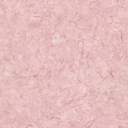     الأستـــاذ                                السيد  المفتش                                      السيد المديـر......................                              ..................................                                      ...............................الفصلعدد الساعاتالمقطعالأنشطة العدديةالأنشطة الهندسيةالفصلعدد الساعاتالمقطعالموارد المعرفية والمنهجيةالموارد المعرفية والمنهجيةالفصــــــــــــــــــــــــــــــــل الأول23 ساالعمليات على الأعداد الطبيعية والاعداد العشريةانشاء أشكال هندسية بسيطةتقويم تشخيصيتقويم تشخيصيالفصــــــــــــــــــــــــــــــــل الأول23 ساالعمليات على الأعداد الطبيعية والاعداد العشريةانشاء أشكال هندسية بسيطةوضعية الانطلاقوضعية الانطلاقالفصــــــــــــــــــــــــــــــــل الأول23 ساالعمليات على الأعداد الطبيعية والاعداد العشريةانشاء أشكال هندسية بسيطةسلسلة عمليات دون اقواسسلسلة عمليات باقواساصطلاحات الكتابة معرفة واستعمال خاصة توزيع الضرب بالنسبة الى الجمع و الطرحاستعمال سليم للأدوات الهندسية (الكوس، المسطرة، المدور) لإنشاء:مستقيات متوازية، مستقيمات متعامدة.محور قطعة مستقيممنصف زاوية.مثلثات خاصة.مستطيل، مربع، معيندائرة، قوس دائرة.الفصــــــــــــــــــــــــــــــــل الأول23 ساالعمليات على الأعداد الطبيعية والاعداد العشريةانشاء أشكال هندسية بسيطةوضعيات الإدماج – وضعيات تقويمية – معالجة بيداغوجيةوضعيات الإدماج – وضعيات تقويمية – معالجة بيداغوجيةالفصــــــــــــــــــــــــــــــــل الأول18 ساالكسور والعمليات عليهاالتناظر المركزيوضعية الانطلاقوضعية الانطلاقالفصــــــــــــــــــــــــــــــــل الأول18 ساالكسور والعمليات عليهاالتناظر المركزيتعيين حاصل وباقي القسمة العشرية لعدد على عدد غير معدوم .تعيين القيمة المقربة بالزيادة (أو بالنقصان ) لحاصل قسمة عشرية.حصر عدد طبيعي.ضرب كسرين.مقارنة كسرين لهما نفس المقام أو مقام أحدهما مضاعف للآخر. جمع وطرح كسرين لها نفس المقام أو مقام أحدهما مضاعف للآخرالتعرف على شكل يقبل مركز تناظر.إنشاء نظير شكل أولي. إنشاء نظير شكل بسيط.الفصــــــــــــــــــــــــــــــــل الأول18 ساالكسور والعمليات عليهاالتناظر المركزيوضعيات الإدماج – وضعيات تقويمية – معالجة بيداغوجيةوضعيات الإدماج – وضعيات تقويمية – معالجة بيداغوجيةالفصــــــــــــــــــــــــــــــــل الأول18 ساالأعداد النسبيةالتناظر المركزيوضعية الانطلاقوضعية الانطلاقالفصــــــــــــــــــــــــــــــــل الأول18 ساالأعداد النسبيةالتناظر المركزيقراءة فاصلة نقطة معلومة أو وضع نقطة ذات فاصلة معلومة على مستقيم مدرج.مقارنة عددين نسبيين.ترتيب أعداد نسبية تصاعديا أو تنازليا.قراءة إحداثي نقطة معلومة أو وضع نقطة ذات إحداثيين معلومين في مستو منسوب إلى معلم متعامد ومتجانسالتعرف على خواص التناظر المركزيدراسة مراكز تناظر اشكال مألوفة.دراسة أشكال بسيطة تقبل مركز تناظر.الفصــــــــــــــــــــــــــــــــل الأول18 ساالأعداد النسبيةالتناظر المركزيوضعيات الإدماج – وضعيات تقويمية – معالجة بيداغوجيةوضعيات الإدماج – وضعيات تقويمية – معالجة بيداغوجيةالفصــــــــــــــــــــــــــــــــل الأول18 سا             إختبارات الفصل الأول             إختبارات الفصل الأول             إختبارات الفصل الأولالفصــــــــــــــــــــــــــــــــل الثاني16 ساالأعداد النسبيةالزوايا والتوازيوضعية الانطلاقوضعية الانطلاقالفصــــــــــــــــــــــــــــــــل الثاني16 ساالأعداد النسبيةالزوايا والتوازيجمع وطرح عددين نسبيين.حساب مجموع جبري.حساب المسافة بين نقطتين ذات فاصلتين معلومتين على مستقيم مدرج.معرفة التعابير: زاويتان متجاورتان، زاويتان متكاملتان، زاويتان متتامتان، زاويتان متبادلتان داخليا، ...  وتوظيفها بشكل سليم في وضعيات مناسبة.معرفة خاصية الزاويتين المتقابلتين بالرأس وتوظيفها.معرفة خواص الزوايا المعينة بمتوازيين وقاطع وتوظيفها.الفصــــــــــــــــــــــــــــــــل الثاني16 ساالأعداد النسبيةالزوايا والتوازيوضعيات الإدماج – وضعيات تقويمية – معالجة بيداغوجيةوضعيات الإدماج – وضعيات تقويمية – معالجة بيداغوجيةالفصــــــــــــــــــــــــــــــــل الثاني7 سامفهوم المعادلةوضعية الانطلاقوضعية الانطلاقالفصــــــــــــــــــــــــــــــــل الثاني7 سامفهوم المعادلةحل المعادلات من الشكل: =       ÷ . حيث،  عددان عشريان معلومان في وضعيات بسيطة.اختبار صحة مساواة أو متباينة تتضمن عددا مجهولا أو عددين مجهولين عندما تستبدله بقيمة معلومة.استغلال الأشكال الهندسية البسيطة   لتوظيف الحساب الحرفي .الفصــــــــــــــــــــــــــــــــل الثاني7 سامفهوم المعادلةوضعيات الإدماج – وضعيات تقويمية – معالجة بيداغوجيةوضعيات الإدماج – وضعيات تقويمية – معالجة بيداغوجيةالفصــــــــــــــــــــــــــــــــل الثاني19 ساالتناسبيةمتوازي أضلاعوضعية الانطلاقوضعية الانطلاقالفصــــــــــــــــــــــــــــــــل الثاني19 ساالتناسبيةمتوازي أضلاعإتمام جدول أعداد يمثل تناسبية.تعيين الرابع المتناسب.حساب نسبة مئوية وتوظيفها.حساب مقياس خريطة أو تصميم واستعمالهتحويل وحدات القياس (أطوال ومساحات وحجم).معرفة مختلف خواص متوازي الأضلاع وتوظيفها.معرفة خواص متوازيات الأضلاع الخاصة (المستطيل، المربع، المعين) وتوظيفها.حساب مساحة متوازي الأضلاعالفصــــــــــــــــــــــــــــــــل الثاني19 ساالتناسبيةمتوازي أضلاعوضعيات الإدماج – وضعيات تقويمية – معالجة بيداغوجيةوضعيات الإدماج – وضعيات تقويمية – معالجة بيداغوجيةالفصــــــــــــــــــــــــــــــــل الثاني                     إختبارات الفصل الثاني                     إختبارات الفصل الثاني                     إختبارات الفصل الثاني                     إختبارات الفصل الثانيالفصــــــــــــــــــــــــــــــــل الثالث14 ساتنظيم معطاياتالمثلثات والدائرةوضعية الانطلاقوضعية الانطلاقالفصــــــــــــــــــــــــــــــــل الثالث14 ساتنظيم معطاياتالمثلثات والدائرة. قراءة معطيات إحصائية في شكل جداول أو تمثيلات بيانية (منحنيات ومخططات).فهم معطيات إحصائية وتفسيرها.تمثيل معطيات إحصائية بمخططات بالأعمدة أو بمخططات دائرية.حساب التكرارات.حساب التكرارات النسبية.معرفة مجموع زوايا مثلث وتوظيفه في وضعية معطاة.إنشاء مثلث بمعرفة:- طول ضلع والزاويتين المجاورتين له.- طولي ضلعين والزاوية المحصورة بينهما.- أطوال الأضلاع الثلاثة.حساب مساحة مثلثإنشاء الدائرة المحيطة بمثلث.حساب مساحة قرص نصف قطره معلوم..الفصــــــــــــــــــــــــــــــــل الثالث14 ساتنظيم معطاياتالمثلثات والدائرةوضعيات الإدماج – وضعيات تقويمية – معالجة بيداغوجيةوضعيات الإدماج – وضعيات تقويمية – معالجة بيداغوجيةالفصــــــــــــــــــــــــــــــــل الثالث12 ساالموشور القائم واسطوانة الدورانوضعية الانطلاقوضعية الانطلاقالفصــــــــــــــــــــــــــــــــل الثالث12 ساالموشور القائم واسطوانة الدورانوصف موشور قائم.تمثيل تصميم لموشور قائم أبعاده معلومة.صنع موشور قائم أبعاده معلومة.وصف اسطوانة دوران.تمثيل تصميم أسطوانة دوران أبعادها معلومة.صنع أسطوانة الدوران أبعادها معلومة.حساب المساحة الجانبية لموشور قائم ولأسطوانة دوران.حساب حجم موشور قائم وأسطوانة دورانالفصــــــــــــــــــــــــــــــــل الثالث12 ساالموشور القائم واسطوانة الدورانوضعيات الإدماج – وضعيات تقويمية – معالجة بيداغوجيةوضعيات الإدماج – وضعيات تقويمية – معالجة بيداغوجيةالفصــــــــــــــــــــــــــــــــل الثالث12 سا               إختبارات الفصل الثالث               إختبارات الفصل الثالث               إختبارات الفصل الثالث